Longstone LighthouseGoogle Earth reference: https://earth.google.com/web/search/Longstone+Lighthouse,+North+Sunderland,+UK/@55.64376543,-1.61095084,0.77590121a,422.50733275d,35y,0h,0t,0r/data=CigiJgokCZ2tswNfU1FAEYc2cr0cPdm_Gc8BkkJ77GBAIWxEGFRxOmLA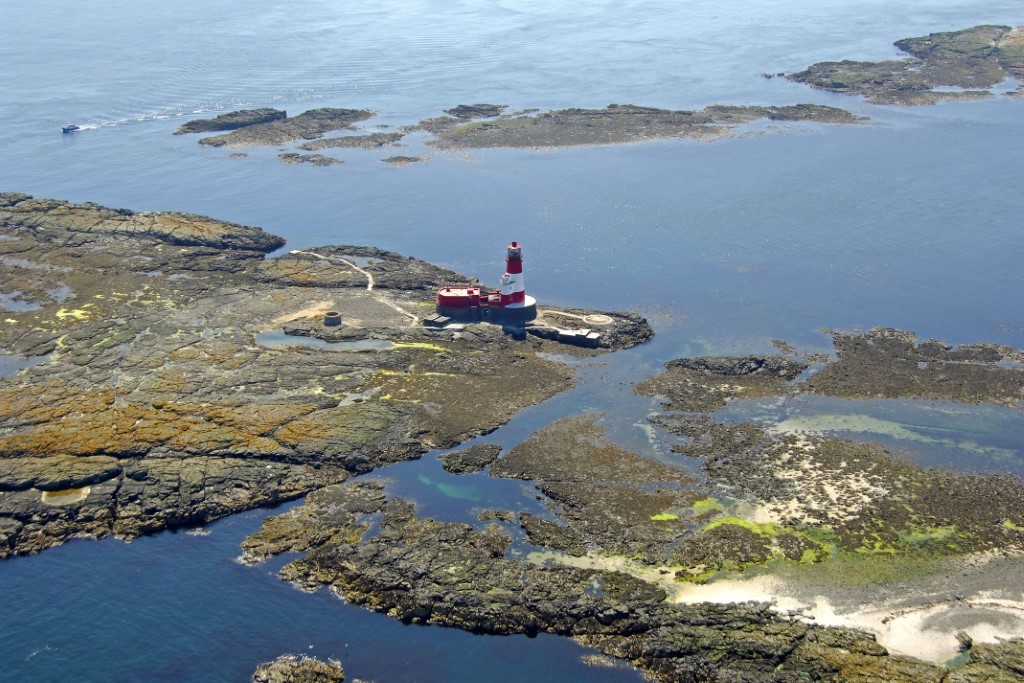 